Peace River Area Monitoring Program (PRAMP) Committee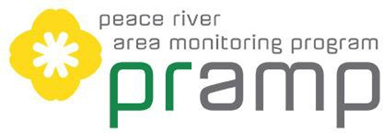 Technical Working Group MeetingMay 17, 2021Zoom Video ConferenceMeeting NotesAttendees:Regrets:These notes are provided as a summary of discussions of the PRAMP Technical Working Group. The views and ideas noted do not necessarily reflect the perspective of each Committee member. Decisions are taken by consensus.1.1	Introductions1.2	Approve AgendaNo additions to the AgendaMotion to approve the agenda by Anthony Traverse1.3	Approval of MinutesMinutes were provided prior to the meeting.Laurie Cheperdak’s name is incorrect; organization is Alberta Health.Motion to approve the April 15, 2021 Minutes by Krista Park. No blocks1.4	Action ItemsThe order of the stations on the dashboard has not been completed; dashboard would have to be rebuiltMap with current facility information has been completedAEP to share modeling is still in process2	Standing Business2.1	Administration and PlanningOSM Process for 2021-22AEP has indicated the workplans would be approved in May. We have not indication of the workplan approval or any budget adjustments.2.2	Continuous Monitoring ProgramDashboard Reports The April dashboard report were posted on the Members Portal.986Hydrocarbon analyzer failed due to gas depletion. 23 hours of downtimeThe precipitation sensor was activated in April, but data was invalidated due to low temperature. A new sensor will be installed842Power outage at the beginning of the month, resulted in four hours downtime.THC analyzer failed due to gas depletion. 23 hours downtime.RenoData logger affected by Windows update; 1 to 23 hours of downtime recordedAQHI A number of power outage events affected met data (14 hours downtime); TRS analyzer issues do to unstable power; 18 hours downtime. UPS unit will be installed to correct issue of unstable power supply.THC analyzer failed due to faulty pressure transducer; 20 hours downtime.Review canister resultsNo canisters recorded in April.Observations in DataIn April the elevated TRS levels subsided. We will continue to watch in the month of MayReno SitingCurrent Reno site has tree issues, power needs to be upgraded for new trailer and road needs to be repairs (and possibly extended)One member recommended that the trailer stays on Baytex land; they remove the trees and PRAMP pay an annual lease.Proposed site has tree that were already topped.Proposed location and existing location are very similar with industrial activity. There are more residents in the area of the proposed location.Proposed costs to move to new site, between 26,200 – 70,000; proposed costs to stay at existing site, between 72,500 – 92,500A request can be given to the MD to move the road and culvert (by the landowner).Round table for input into the 2 sites; there doesn’t appear to be any blocks to either location.Co-located monitoring can be adapted to two to six months.Moton to recommend to the Board that the Reno station be moved to the new location with the expectation there would be an overlap in monitoring for up to six months by Andy Trudeau. No blocksAQHI Re-deploymentAt the last meeting we walked through the scoring matrix based on feedback from stakeholders and stakeholder groups.There are a few locations where dust can be addressed with small sensors.The updated map was presented showing wells that are active or suspended.The recommendation to update the scoring matrix to include modelling. We would like to recommend to the TWG that the matrix be changed in future (changes over the next year +) and that we move forward with one of the sites proposed in the matrix for this year.The TWG supports the use of the existing matrix for the re-deployment of the station but Action item: Mike and Lily will review and revise the AQHI re-deployment matrix over the next year.Grimshaw was the location that scored the highest on our matrix. Other locations that were identified were the Pulp Mill in Peace River which already has monitoring.Motion to move the AQHI station to Grimshaw by Krista Park/Andy Trudeau. No blocksIf there are any costs which may be outside of the existing budget, the Board will approve.We will be working with the Town of Grimshaw to determine a suitable location. The timeline is likely to be June or July.2.3	Trailer WrapThe newest PRAMP owned monitoring trailer is ready to be outfitted (trailer and equipment purchased and received).Presented a number of photos that could be used for the new trailer. Photos of the Peace River, a bee on canola, trembling aspens and a sunset rainbow. Mike and Lily make the decision on the final photo and work with the designer.ClosingEither a written update or a meeting will be called as needed.AdjournmentMeeting adjourned at 3:03 pm.NameSector GroupOrganizationParticipationElvis ThomasPublicWoodland CreeDirectorAnthony Traverse IndustryBaytex EnergyDirectorAndy TrudeauGOVMD Smoky RiverDirectorKrista ParkGovAHSDirectorLaurie CheperdakGOVAlberta HealthGuestMadhan SelvarajGOVAEPGuestMike BrownGOVAERGuestKarla ReesorExecutive DirectorMike BisagaTechnical Program ManagerLily LinTechnical Program ManagerBrenda BarberOffice ManagerDwayne StepaniukField TechnicianNameSector GroupOrganizationParticipationGarrett TomlinsonGovMetis Nation, Region 6DirectorDoug DallynPublicDirectorGaylene WhiteheadGovNorthern Sunrise CountyDirectorMatt FletteIndustryCNRLDirectorAction Item NumberAction Item DescriptionStatusNew Action ItemsNew Action ItemsNew Action Items2021-05-01Mike and Lily will review and revise the AQHI re-deployment matrix over the next yearNew2021-04-03Madhan will pull the emissions and modelling information and provide it to Mike.OngoingCompleted Action ItemsCompleted Action ItemsCompleted Action Items2021-04-01Mike and Lily will change the order of stations on the dashboard (move the PRC station to the end as we do not have data)2021-04-02Mike will update the map with the industry facilities2021-04-04Mike will walk Madhan through the proposed site to ensure that AEP doesn’t have any issues with it.2020-12-01Karla will develop a letter to send to our partners and stakeholders about the criteria on setting up the portable AQHI monitor2020-12-02Karla will provide Gaylene Whitehead with the membership form.2020-09-01Mike and Lily will get a quote for the removal of the trees at the current Reno monitoring site, and review all other costs; including power and road upgrade the site2020-09-02Mike will ask the landowner if it would be possible to site the new Reno station across the road from the location originally looked at.2019-12-01Mike and Lily will develop a proposal for a co-deployment with objective to address siting issues at Reno.  Timeline is end of January2019-12-02Mike will follow up with Elvis about the tree issue at Woodland Cree2019-05-01Mike will talk to Corinna Williams to see if the County will willing to do dust control at preferred AQHI trailer site at Codette Lake.2019-05-02Karla will speak to CNRL to see what they wish to do with the power meter at 986B.2019-01-01Mike will follow up with the other property owners (where stations are located) and discuss the option of payment for land rental. 2019-01-01Lily and Mike will explore the cost of adding precipitation readings (rain gauges) to the entire network. 2019-01-01Mike and Lily will prepare a one page document on recommended site for the AQHI trailer for Board, members and municipalities.2019-01-01Mike and Karla will look into the information to be provided to AER on background canisters.2018-11-01PRAMP staff will continue to work with legal counsel to develop a new contract with Maxxam going forward2018-11-02Mike and Lily to pursue option 1 and move on to second if it doesn’t work out for relocation of station 9862018-11-03Lily and Mike will apply the matrix to the sites identified within the TWG for the siting of the portable monitor2018-11-04Lily will send the siting requirement document for the portable monitor to Elvis Thomas2018-11-05Krista will request a comprehensive document of the canister sampling program including the review of each canister with Laurie Cheperdak2018-11-06Brenda will provide Laurie Cheperdak’s email address to TWG2018-06-01Mike and Lily will make a recommendation on a methane-based trigger for the canister program. The same trigger will be set at all the stations.2018-06-02Mike and Lily will review the relationship between TRS and NHMC concentrations and report back to the TWG at the next meeting.2018-06-02Mike and Lily will research the additional cost to continuously monitor VOCs2018-06-03Maxxam will put a disclaimer that the data is raw on the dashboards going forward2018-06-04The TWG will review the Portable Station Locating Procedure prior to the September meeting2018-03-01Mike will talk to Bob Myrick about adding the government logo to the signs.2018-03-02Karla and Brenda will research a menu option phone number2018-03-03Mike will review the history of data and based on conversations today will come back with a recommendation.2018-01-05Mike will come back to the TWG with recommendations on reasonable trigger levels2018-01-01Maxxam will trigger the canisters that are set to expire as a test.2018-01-02Mike will resend the sensor drawings to Reid2018-01-03Mike will do research on signs and/or wraps for the stations2018-01-04Mike will look into a second trigger on canisters related to hydro-carbons2017-11-01Mike will add the approval process to the TORs. Will send with the draft minutes for approval.2017-11-02Mike will make a recommendation to the Board on the procedures for the TWG to report to the Board2017-11-03Lily will ask Maxxam to provide a system design including the location of the new sensor. The TWG will approve via email before Maxxam does the installation.